Załącznik nr 1 do Zapytania ofertowegoWK.7021.214.2024.BL                                                 OPIS  PRZEDMIOTU  ZAMÓWIENIANaprawa i konserwacja placu zabaw oraz siłownina terenie rekreacyjnym przy ul. Kolejowej w Groblicach w gm. Siechnice ZADANIE NR 1 – PLAC ZABAW NR 7 – Groblice ul. KolejowaPrzedmiot zamówienia obejmuje wykonanie naprawy i konserwacji urządzeń oraz nawierzchni placu zabaw zlokalizowanego przy ul. Kolejowej w Groblicach na działce nr 35/10.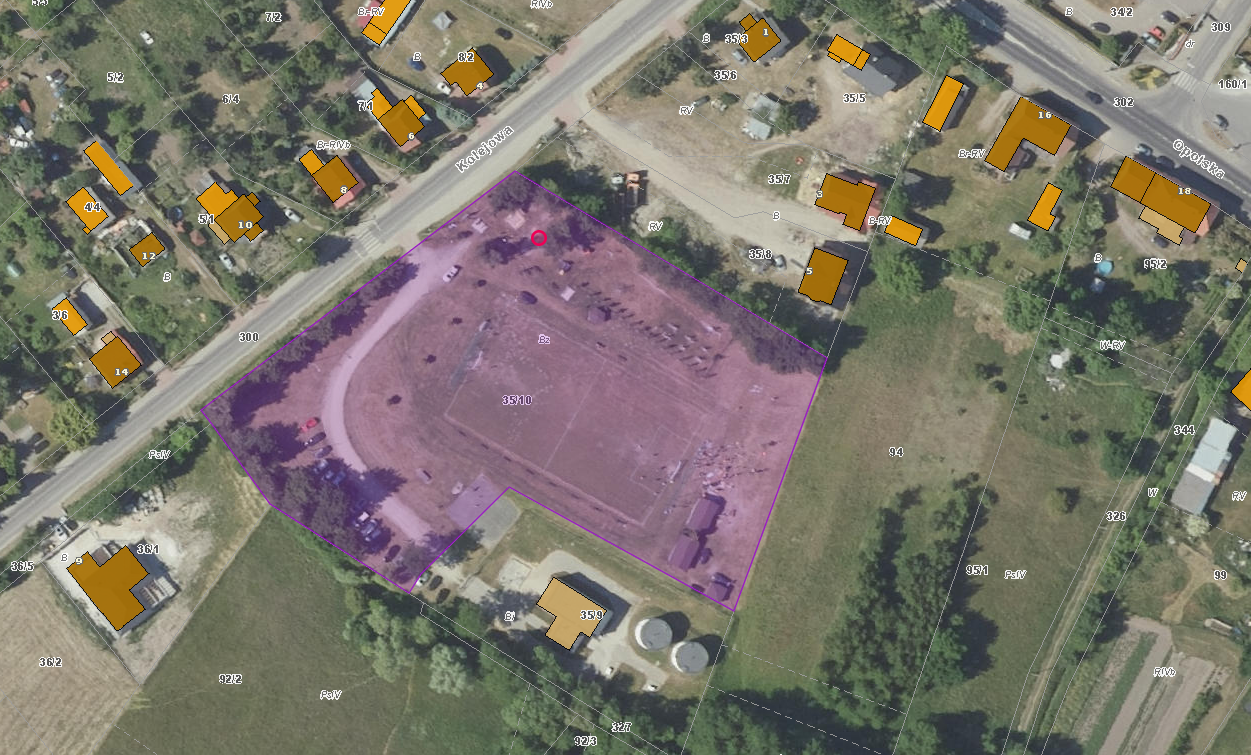 Plac zabaw został wybudowany w latach 2015-2016 r., doposażony w 2019 r. w linarium. 
            W obrębie placu zabaw znajdują się następujące urządzenia i wyposażenie:Sześciobok sprawnościowy MAŁPI GAJ MINI, producent – InterFlora/ ARCADIAHuśtawka wagowa, producent – InterFlora/ ARCADIAPomost z linami, producent – InterFlora/ ARCADIABujak na sprężynie STATEK, producent – InterFlora/ ARCADIABujak na sprężynie KWIAT, producent – InterFlora/ ARCADIAHuśtawka wahadłowa podwójna SH2, producent – InterFlora/ ARCADIAZestaw zabawowy i przejście rurowe CASABLANCA, producent – InterFlora/ ARCADIAZestaw zabawowy ze zjeżdżalnią i pomostem TORONTO, producent – InterFlora/ ARCADIAKaruzela tarczowa z siedzeniami, producent – InterFlora/ ARCADIAPiaskownica, producent – InterFlora/ ARCADIALinarium, producent - CROQUET,Ławka z oparciem – 5 szt.,Kosz na śmieci – 2 szt.,Tablica z regulaminem. W ramach zadania należy wykonać następujące prace:Zadanie Wykonawca realizuje w oparciu o własne materiały i sprzęt. Wszelkie materiały użyte 
do realizacji zadania tj. farby, zaślepki, geowłóknina, itp. należy przedstawić Zamawiającemu 
do akceptacji. Ponadto piasek użyty do wykonania nawierzchni musi spełniać następujące kryteria - piasek o wielkości ziarna od 0,2 do 2 mm z atestem do celów rekreacyjnych.Wszelkie odpady powstałe w trakcie realizacji zadnia należy zagospodarować/zutylizować 
na koszt Wykonawcy. Wszelkie prace należy wykonywać zgodnie z obowiązującymi Polskimi Normami oraz zgodnie ze sztuką budowlaną z zachowaniem niezbędnych środków ostrożności. Wykonawca przed przystąpieniem do realizacji przedmiotu zamówienia zabezpieczy teren przed dostępem osób trzecich. Wykonawca zobowiązany jest do utrzymywania porządku w trakcie realizacji zadania.Osoba do kontaktu w sprawie realizacji zadania – Barbara Ludwisiak, telefon: 71 7860951, e-mail: bludwisiak@umsiechnice.pl.Termin realizacji zamówienia – do dnia 30 września 2024 r.LPURZĄDZENIE/ WYPOSAŻENIE/ NAWIERZCHNIAZAKRES PRAC1Sześciobok sprawnościowy MAŁPI GAJ MINI, producent – InterFlora/ ARCADIANależy uzupełnić brakujące/ uszkodzone zaślepki/ nakrętki. Skorodowane podkładki/ nakrętki/ śruby należy wymienić na nowe – ocynkowane. Ściankę wspinaczkową należy pomalować – kolorystyka identyczna lub zbliżona do obecnej. Ponadto urządzenie (w tym liny) należy oczyścić z kurzu, piasku, pyłu, zielonych nalotów i porostów. Pod urządzeniem należy wykonać nawierzchnię bezpieczną piaskową bez obrzeży; wymiary – strefa bezpieczeństwa o promieniu 1,5 m wokół urządzenia – zgodnie z kartą urządzenia; głębokość - 30 cm. Po wykorytowaniu należy ułożyć na podłożu geowłókninę i przypiąć ją szpilkami 
do podłoża, a następnie wypełnić piaskiem 
o wielkości ziarna od 0,2 do 2 mm z atestem do celów rekreacyjnych.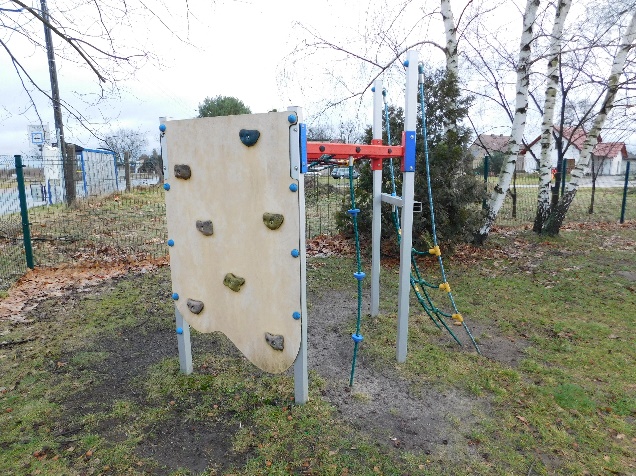 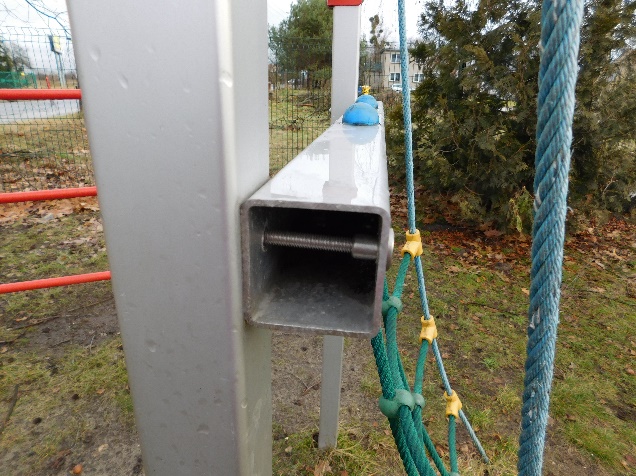 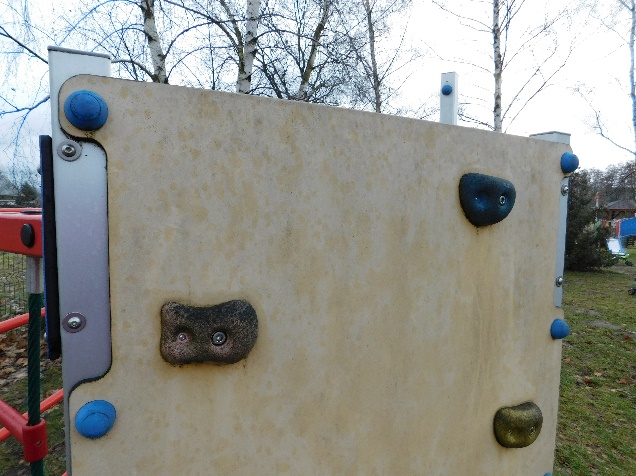 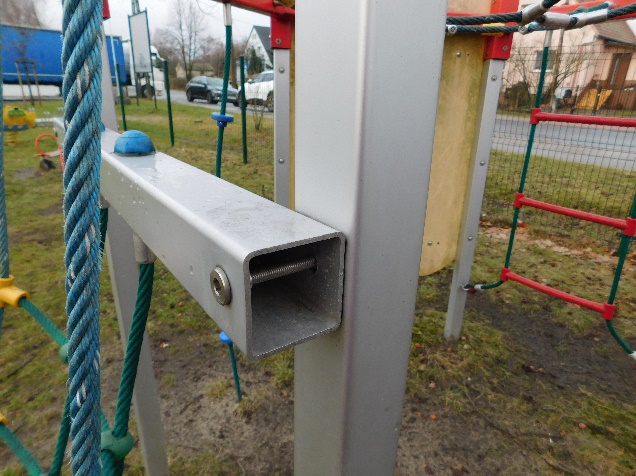 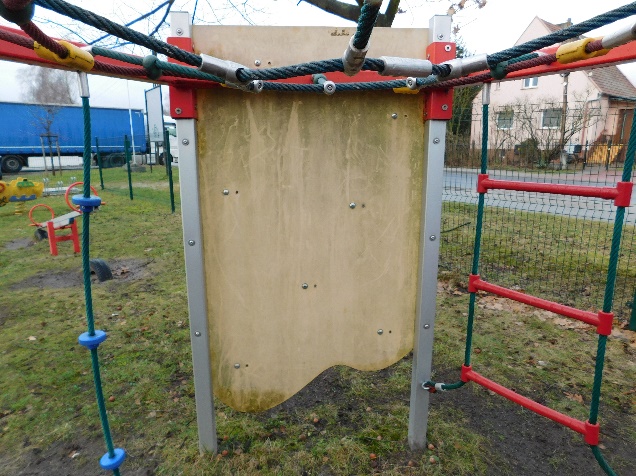 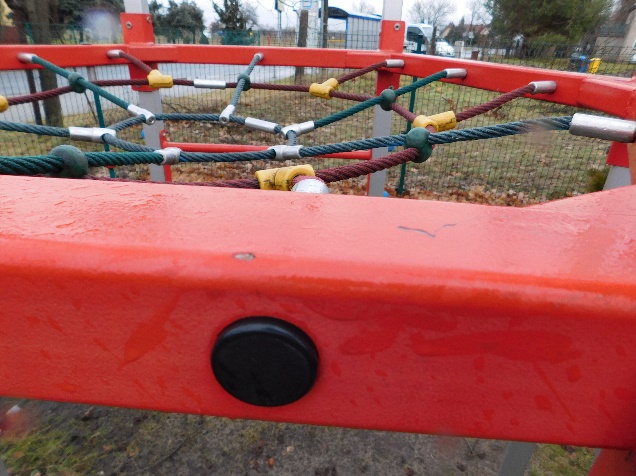 2Huśtawka wagowa, producent – InterFlora/ ARCADIANależy uzupełnić brakujące/ uszkodzone zaślepki/ nakrętki. Skorodowane podkładki/ nakrętki/ śruby należy wymienić na nowe – ocynkowane. Łożyska – nasmarować. Ponadto urządzenie należy oczyścić z kurzu, piasku, pyłu, zielonych nalotów 
i porostów. 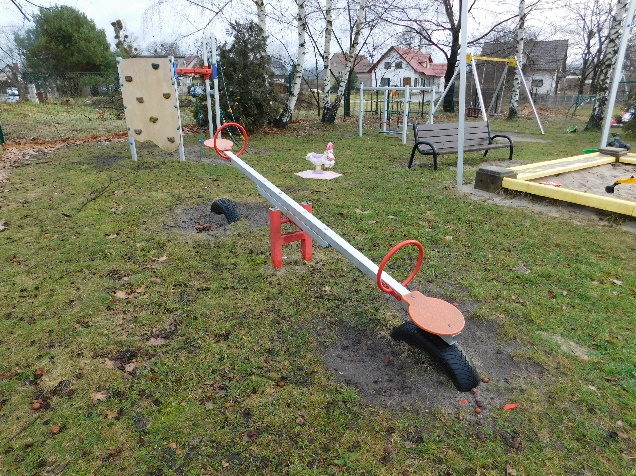 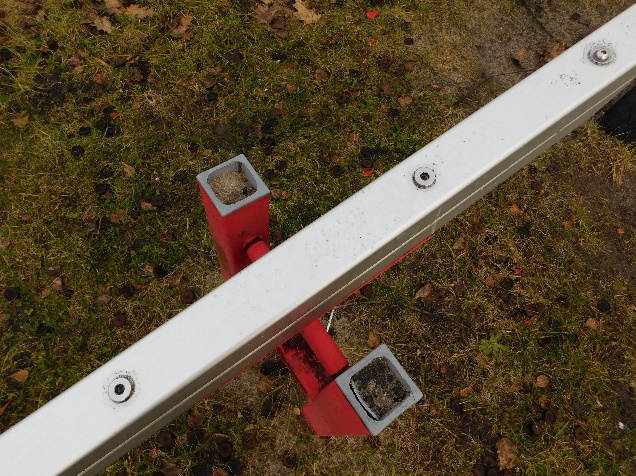 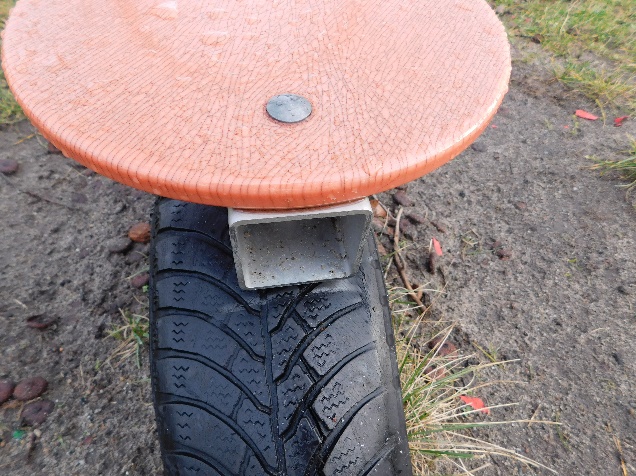 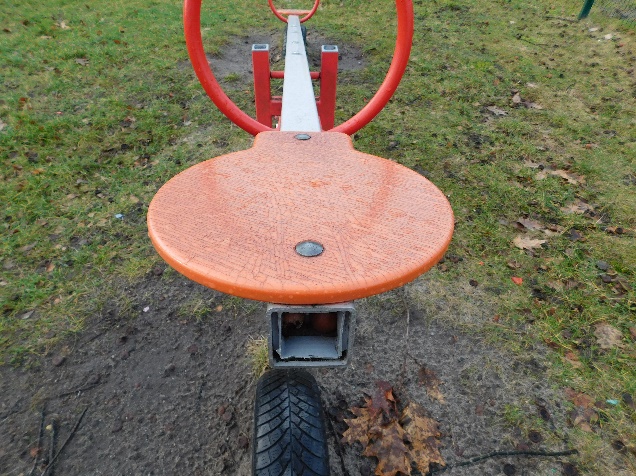 3Pomost z linami, producent – InterFlora/ ARCADIANależy uzupełnić brakujące/ uszkodzone zaślepki/ nakrętki. Skorodowane podkładki/ nakrętki/ śruby należy wymienić na nowe – ocynkowane. Łożyska – nasmarować. Ponadto urządzenie (w tym liny) należy oczyścić z kurzu, piasku, pyłu, zielonych nalotów i porostów. 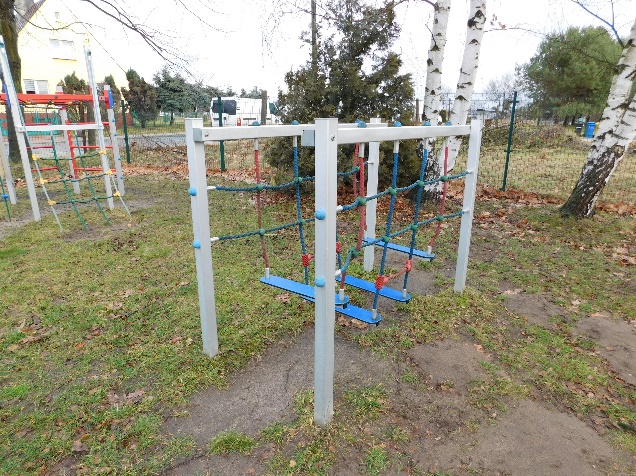 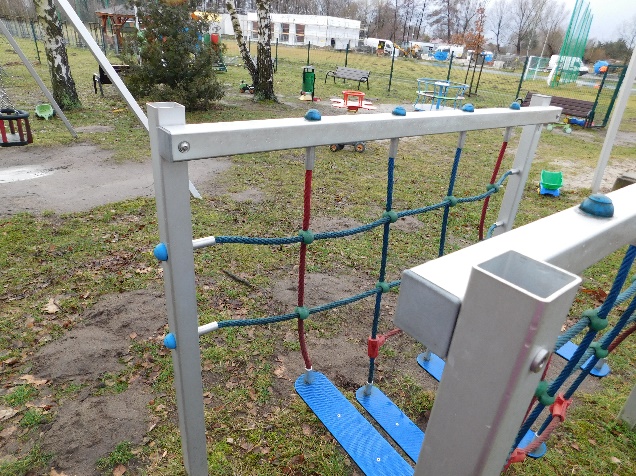 4Bujak na sprężynie STATEK, producent – InterFlora/ ARCADIAUrządzenie należy oczyścić z kurzu, piasku, pyłu, zielonych nalotów i porostów.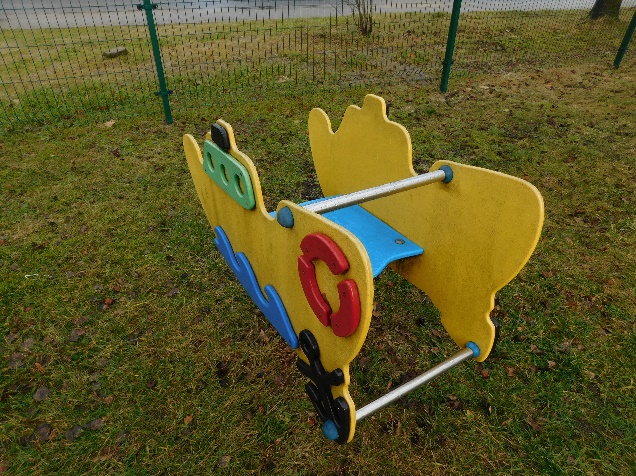 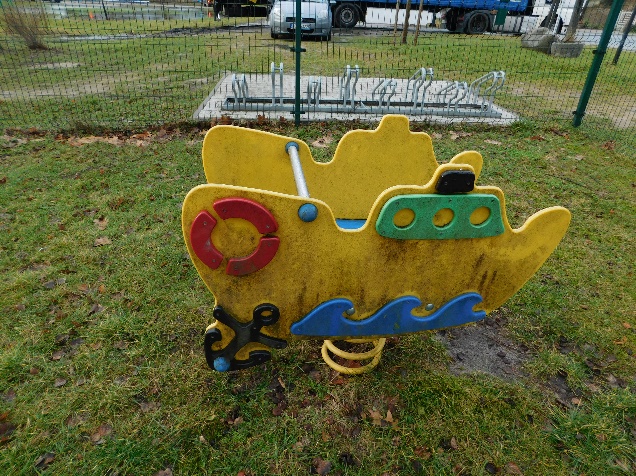 5Bujak na sprężynie KWIAT, producent – InterFlora/ ARCADIAUrządzenie należy oczyścić z kurzu, piasku, pyłu, zielonych nalotów i porostów.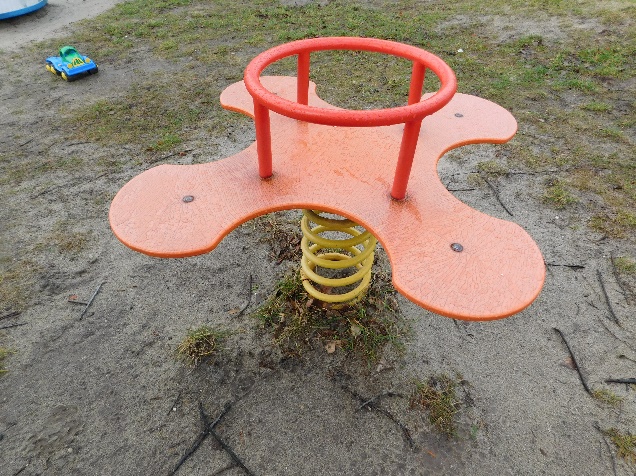 6Huśtawka wahadłowa podwójna SH2, producent – InterFlora/ ARCADIANależy uzupełnić brakujące/ uszkodzone zaślepki/ nakrętki. Skorodowane podkładki/ nakrętki/ śruby należy wymienić na nowe – ocynkowane. Należy dokręcić dolne śruby przy siedzisku „deska” oraz nasmarować górne zawiesia (4 sztuki). Ponadto urządzenie należy oczyścić z kurzu, piasku, pyłu, zielonych nalotów i porostów. Górną belkę należy po oczyszczeniu pomalować – kolorystyka identyczna lub zbliżona do obecnej. Pod urządzeniem należy wykonać nawierzchnię bezpieczną piaskową bez obrzeży; wymiary – 7,2m x 3,2m – zgodnie z kartą techniczną urządzenia; głębokość - 30 cm. Po wykorytowaniu należy ułożyć na podłożu geowłókninę i przypiąć ją szpilkami do podłoża, a następnie wypełnić piaskiem o wielkości ziarna od 0,2 do 2 mm z atestem do celów rekreacyjnych.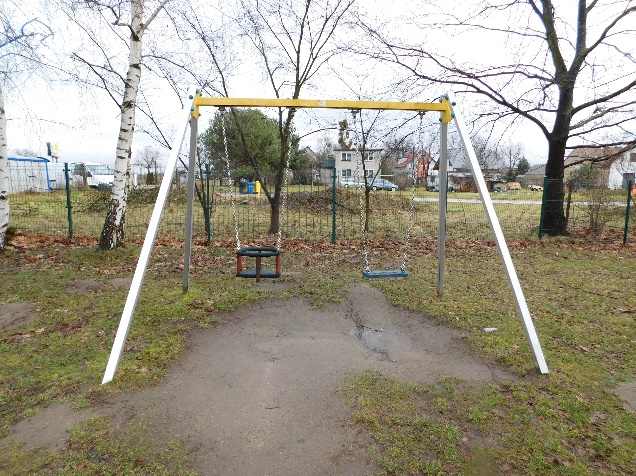 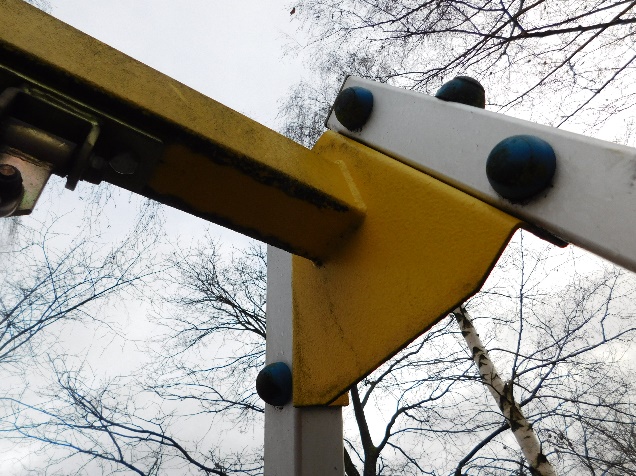 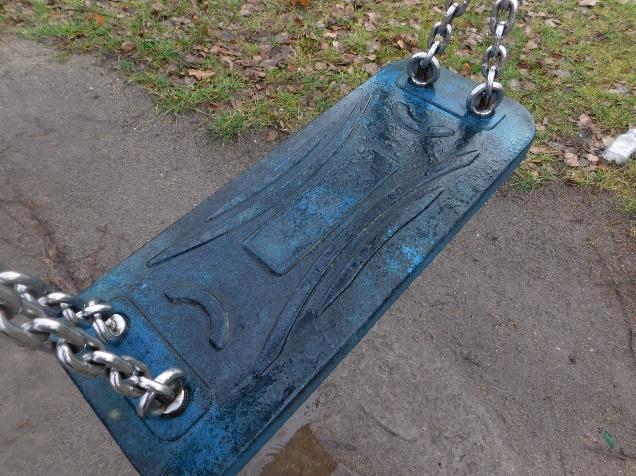 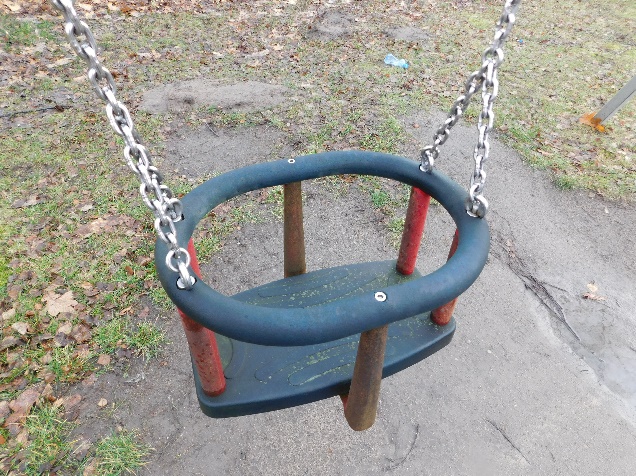 7Zestaw zabawowy i przejście rurowe CASABLANCA, producent – InterFlora/ ARCADIARysunki i napisy wykonane sprejami należy usnąć 
z powierzchni urządzenia. Elementy metalowe należy oczyścić z łuszczącej się farby, należy usunąć ogniska rdzy i całość zabezpieczyć antykorozyjnie i pomalować farbą do metalu – kolorystyka identyczna lub zbliżona do obecnej. Ponadto urządzenie należy oczyścić z kurzu, piasku, pyłu, zielonych nalotów i porostów. Należy uzupełnić brakujące/ uszkodzone zaślepki/ nakrętki. Skorodowane podkładki/ nakrętki/ śruby należy wymienić na nowe – ocynkowane. Pod urządzeniem należy wykonać nawierzchnię bezpieczną piaskową bez obrzeży; wymiary – strefa bezpieczeństwa o promieniu 1,5 m wokół urządzenia – zgodnie z kartą urządzenia; głębokość - 30 cm. Po wykorytowaniu należy ułożyć na podłożu geowłókninę i przypiąć ją szpilkami 
do podłoża, a następnie wypełnić piaskiem o wielkości ziarna od 0,2 do 2 mm z atestem do celów rekreacyjnych.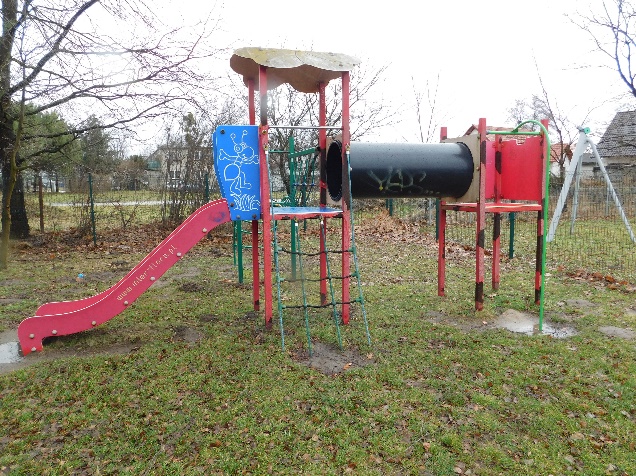 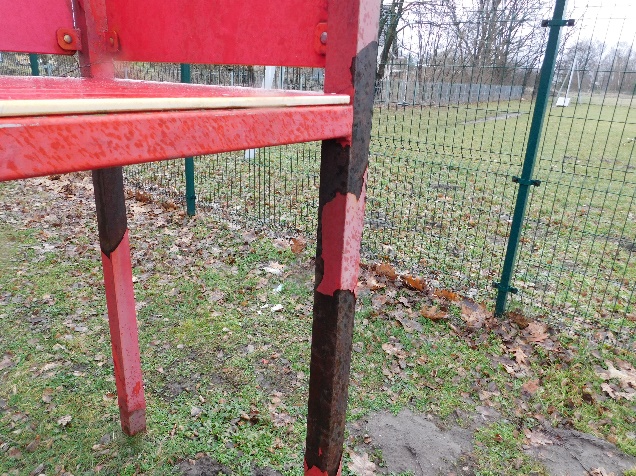 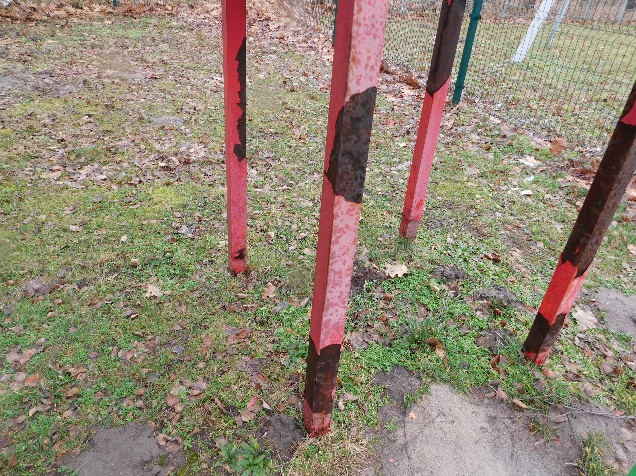 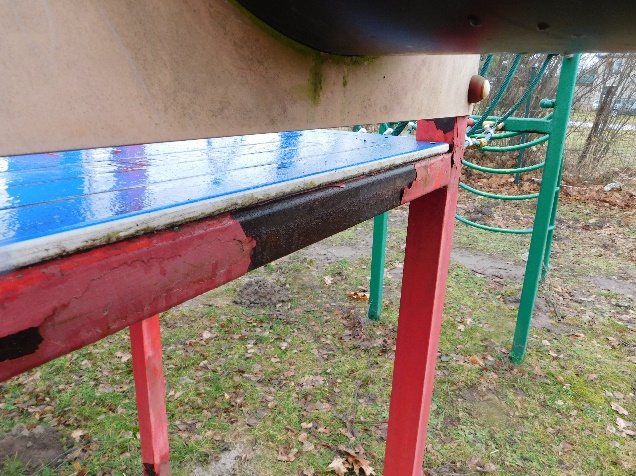 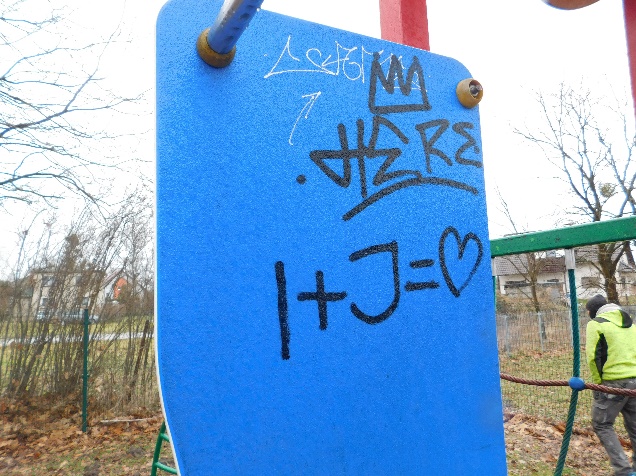 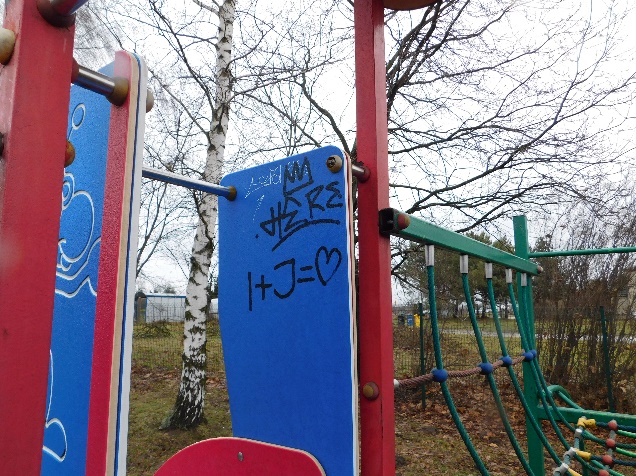 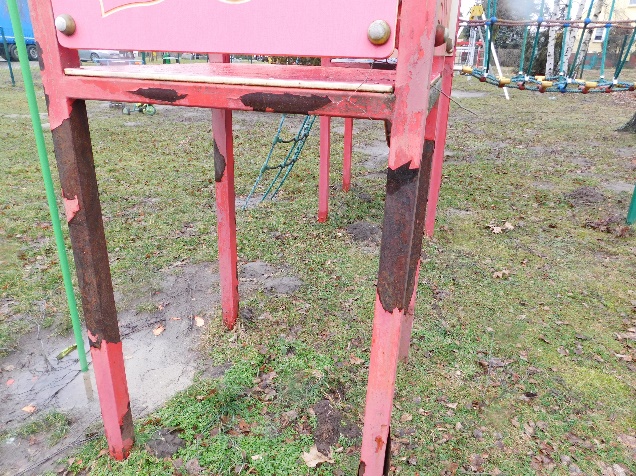 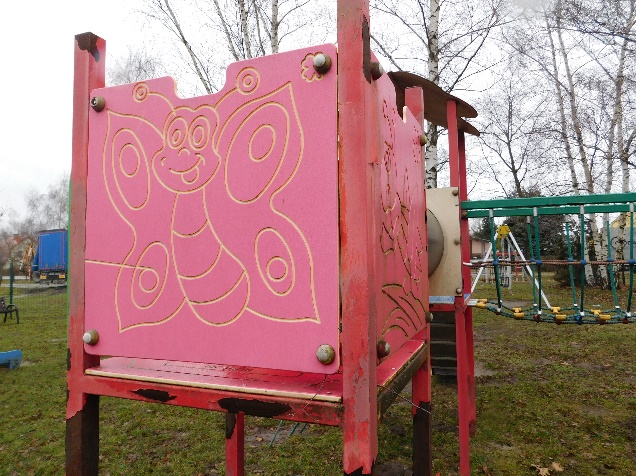 8Zestaw zabawowy ze zjeżdżalnią i pomostem TORONTO, producent – InterFlora/ ARCADIARysunki i napisy wykonane sprejami należy usnąć 
z powierzchni urządzenia. Elementy metalowe należy oczyścić z łuszczącej się farby, należy usunąć ogniska rdzy i całość zabezpieczyć antykorozyjnie i pomalować farbą do metalu – kolorystyka identyczna lub zbliżona do obecnej. Ponadto urządzenie należy oczyścić z kurzu, piasku, pyłu, zielonych nalotów i porostów. Należy uzupełnić brakujące/ uszkodzone zaślepki/ nakrętki. Skorodowane podkładki/ nakrętki/ śruby należy wymienić na nowe – ocynkowane.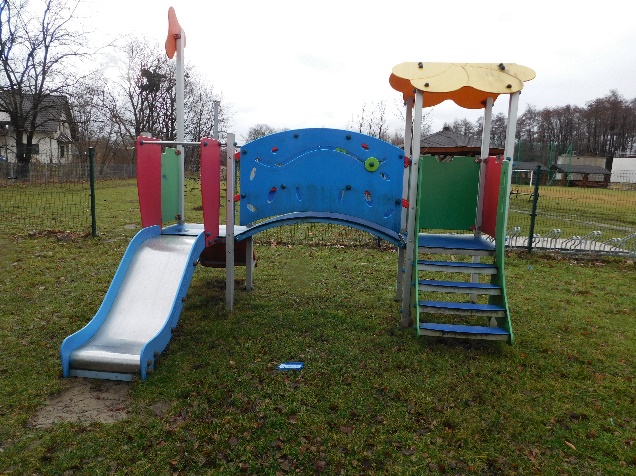 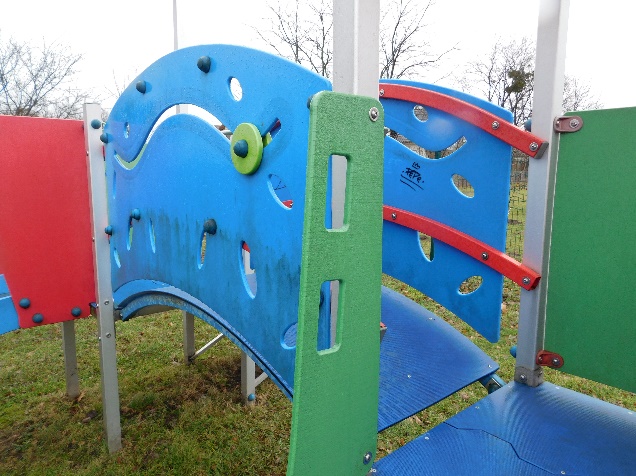 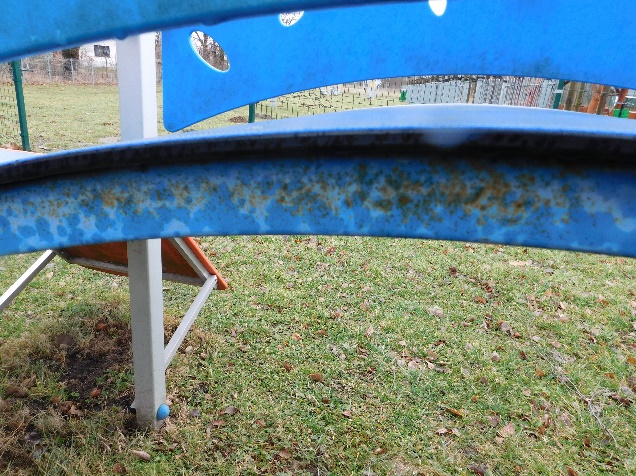 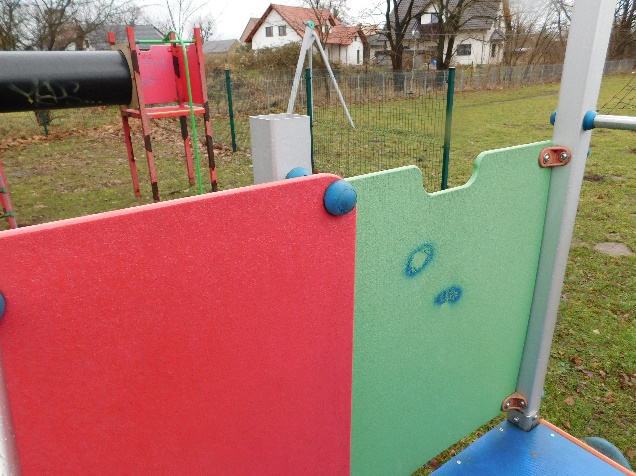 9Karuzela tarczowa z siedzeniami, producent - producent – InterFlora/ ARCADIAElementy metalowe należy oczyścić z łuszczącej się farby, należy usunąć ogniska rdzy i całość zabezpieczyć antykorozyjnie i pomalować farbą 
do metalu – kolorystyka identyczna lub zbliżona 
do obecnej. Łożyska – nasmarować. Podsypać piaskiem przestrzeń wokół karuzeli, aby uzyskać odstęp od 6 do 11 cm pomiędzy podłożem a karuzelą. Ponadto urządzenie należy oczyścić z kurzu, piasku, pyłu, zielonych nalotów i porostów. Należy uzupełnić brakujące/ uszkodzone zaślepki/ nakrętki. Skorodowane podkładki/ nakrętki/ śruby należy wymienić na nowe – ocynkowane.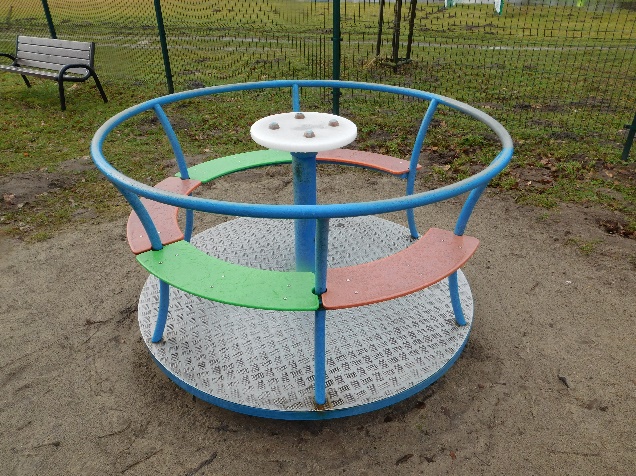 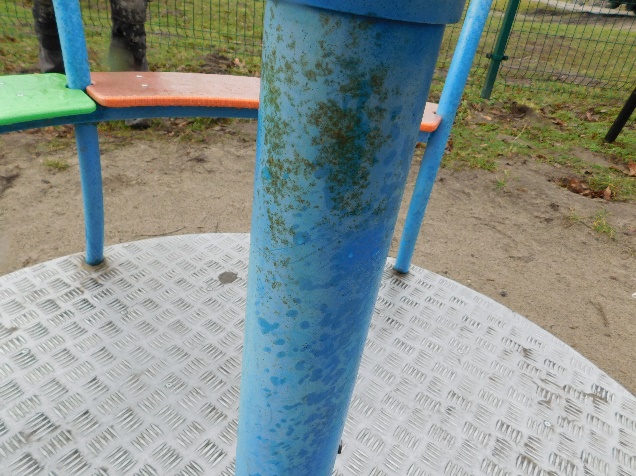 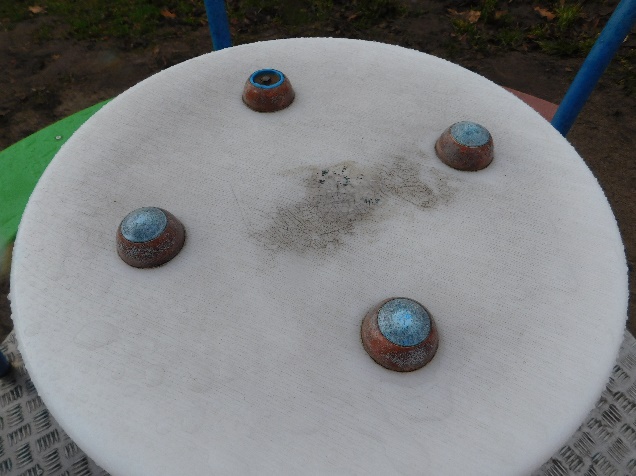 10Piaskownica producent – InterFlora/ ARCADIAUszkodzone elementy betonowe znajdujące się 
w narożach piaskownicy wymienić na nowe lub uzupełnić ubytki. Zamontować brakujący słup 
w jednym z naroży piaskownicy. Słupek należy zakupić i musi być taki sam, jak istniejące.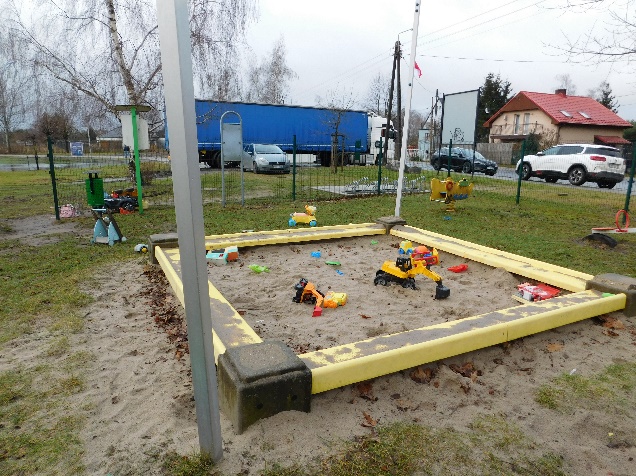 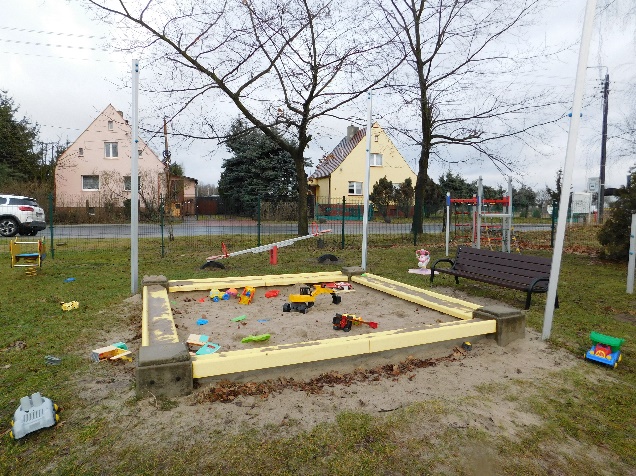 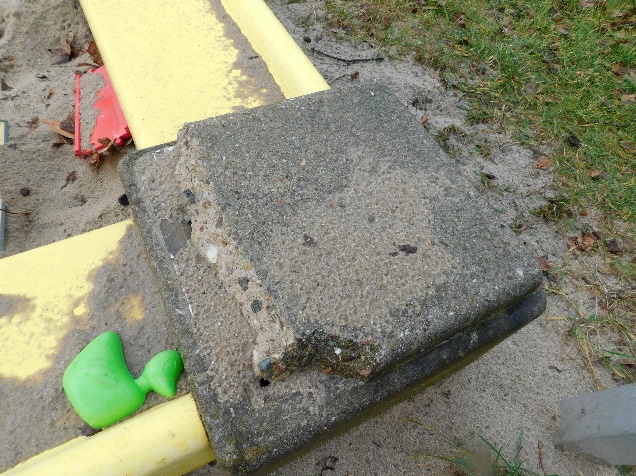 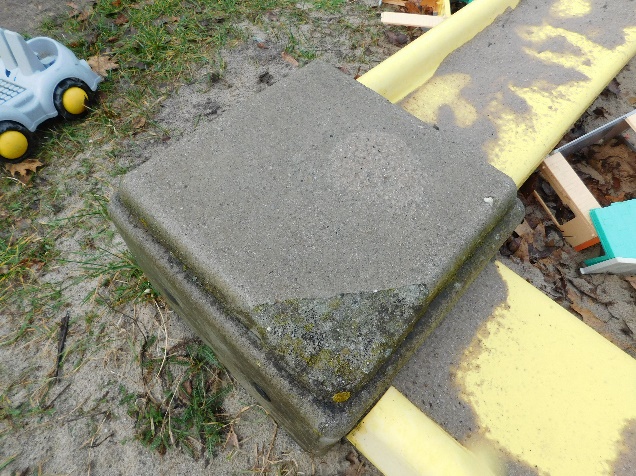 11Linarium, producent - CROQUETLinarium należy oczyścić z kurzu, piasku, pyłu, zielonych nalotów i porostów.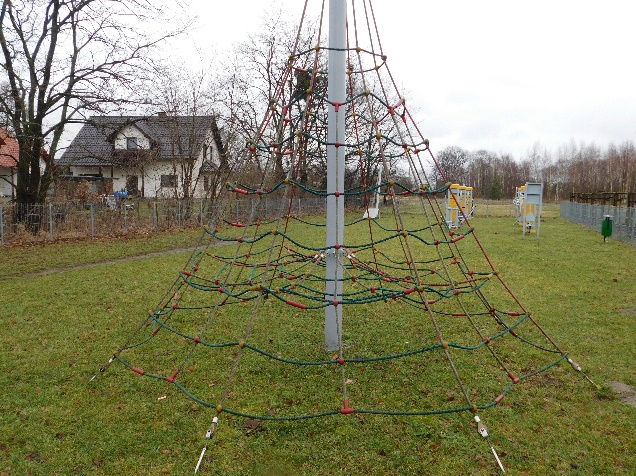 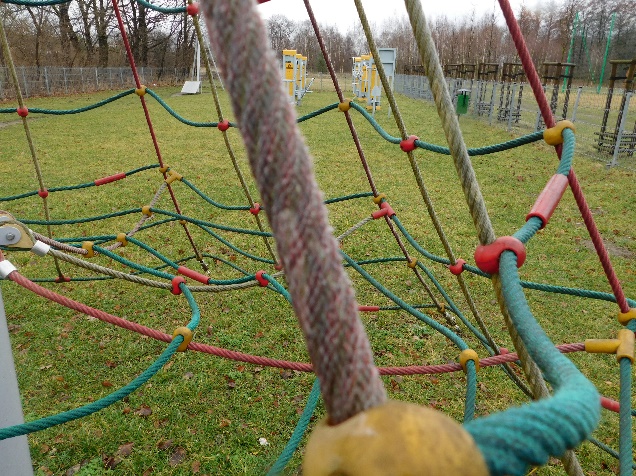 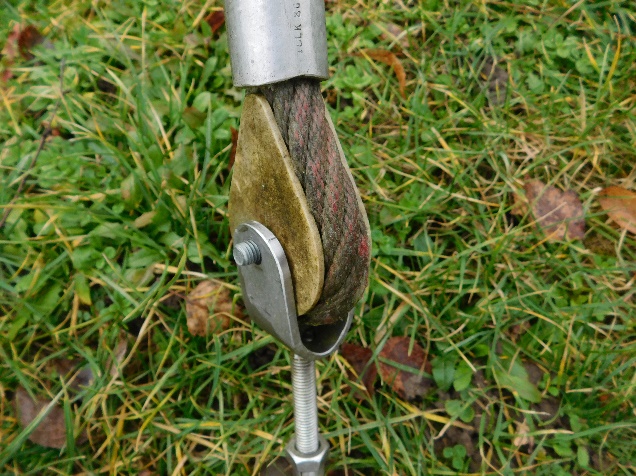 